Monday Night Gridiron Club Membership / Message FormName: ____________________________ Email: ___________________________2022 Gridiron Club Membership OptionsWith a paid membership your name will be listed as a Gridiron member in our 2022 Program Book. Name as it will appear in program (Ex: Smith Family): ____________________________________2022 Program Book Personal Message/Well Wishes-$25(Must be a MNGI Member to place a personal ad in the Program Book. If you have a financial hardship please contact Kevin Munley (781) 686-3398.)Dimensions of the ad are 2 ½ x 7 ½ and can include up to 4 lines of text and 1 or 2 pictures. Send the text you wish to include and any pictures via email to sscostello@comcast.net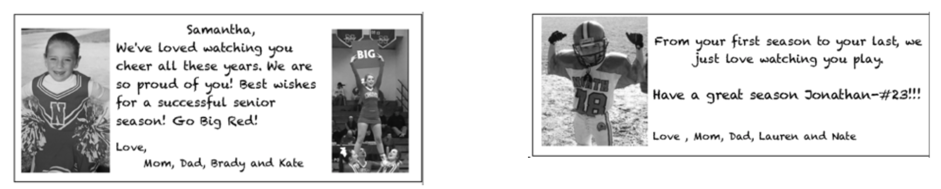 Payment Options: For Venmo – please include MNGI in the payment notes and your Name/Family Name as you’d like it to appear in the Ad Book.Gold - $100Silver - $50Bronze - $25Total Order & Amount DueTotal Order & Amount DueTotal Order & Amount DueTotal Order & Amount DueDescriptionQtyCostTotalMembership Dues$100, $50 or $25Personal Message$25 – must be a MNGI member to place a personal ad in the program bookTotal Amount Due$VenmoCheck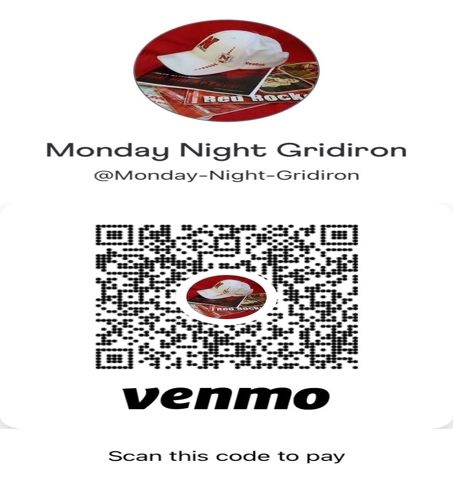 Make checks payable to:Monday Night Gridiron ClubPO Box 1382Attleboro Falls, MA 02763